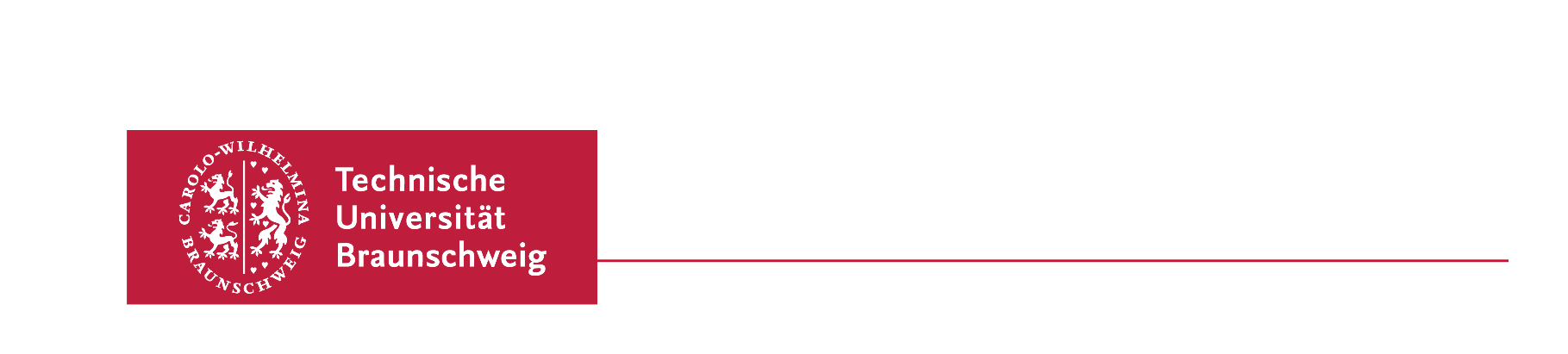 
An die
Zentrale Gleichstellungsbeauftragte
der TU Braunschweig
Bültenweg 17
38106 Braunschweig
Antrag auf Kompensationsleistungen aus dem Programm PROfessorinFür die Beantragung von Kompensationsleistungen aus dem Programm PROfessorin geben Sie Ihre persönlichen Daten sowie die Gremien und Kommissionen der akademischen Selbstverwaltung an, in denen Sie sich im Jahr 2019 engagieren bzw. die de/zentralen Funktionen, die Sie übernehmen. Schreiben Sie die Bezeichnung(en) bitte aus (keine Abkürzungen) und nennen auch die dazugehörigen Zeiträume. Fachliche Tätigkeiten wie Lehrtätigkeiten oder Aufgaben im Rahmen der Forschung können nur berücksichtigt werden, sofern diese mit einem überwiegenden Verwaltungsanteil verbunden sind. Bitte senden Sie den Antrag bis zum 31. Januar 2019 an die Stabsstelle Chancengleichheit der TU Braunschweig.Die Kommission für Gleichstellung entscheidet nach Maßgabe des Konzepts des Programms über die Bewilligung der Mittel. Ein Recht auf den Erhalt von Kompensationsleistungen besteht nicht.Ausfüllhinweise: Bitte füllen Sie die für Sie zutreffenden grau hinterlegten Felder aus. Sie können das Formular direkt am PC bearbeiten. Die Kästchen können mit der Maus markiert werden. Im Anschluss drucken Sie den ausgefüllten Antrag bitte aus und senden ihn unterschrieben an die Stabsstelle Chancengleichheit. Persönliche Daten Tätigkeiten in der akademischen Selbstverwaltung* TU-interne Tätigkeiten = Gewichtungsfaktor 2; TU-externe Tätigkeiten = Gewichtungsfaktor 1 
Art der Kompensationsleistung (entfällt)Sie können die Kompensationsleistung für HiWi- und/oder Sachausgaben verwenden. NameFakultät,
Institut/EinrichtungAnschriftE-Mail-AdresseTelefonInterne Gremien und (Berufungs-)KommissionenBezeichnung(en) und Zeitraum:Interne de/zentrale Funktionen Bezeichnung(en) und Zeitraum:Anzahl interner Gremien, (Berufungs-)Kommissionen und de/zentraler
Funktionen gesamt *PunkteAnzahl interner Gremien, (Berufungs-)Kommissionen und de/zentraler
Funktionen gesamt *PunkteExterne Gremien und (Berufungs-)Kommissionen Bezeichnung(en) und Zeitraum:Anzahl externe Gremien und (Berufungs-)Kommissionen gesamt *PunkteAnzahl externe Gremien und (Berufungs-)Kommissionen gesamt *PunkteIch beantrage eine stärkere Gewichtung der folgenden Tätigkeit/en (Erhöhung um einen Gewichtungspunkt pro Tätigkeit): Begründung:ZusatzpunkteZusatzpunkteIch beantrage Kompensationsleistungen aus dem Programm PROfessorin der TU Braunschweig.Ort/Datum                                                                                              Unterschrift der Antragstellerin